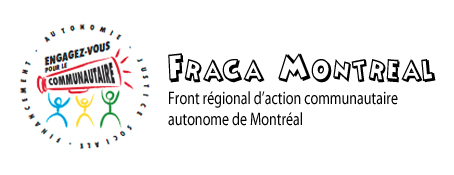 Exemples de résolutions afin de faciliter les discussions dans vos instances.Résolution pour l’AGAConsidérant l’importance des revendications de la campagne « Engagez-vous pour le communautaire » concernant le financement et la reconnaissance des groupes communautaires;Considérant l’importance d’avoir une forte représentation montréalaise lors de l’action du 27 septembre;1. Dans le cadre de la campagne unitaire « Engagez-vous pour le communautaire », il est résolu que (nom de votre organisme) appui les revendications suivantes et demande au gouvernement de : Mieux financer tous les groupes communautairesRéinvestir dans les services publics et les services sociauxReconnaitre l’importance des groupes communautaires dans la société 2. Il est résolu que (nom de votre organisme) participe à l’action unitaire de la campagne « Engagez-vous pour le communautaire » à Québec le 27 septembre 2017. Résolution pour le conseil d’administrationConsidérant l’importance des revendications de la campagne « Engagez-vous pour le communautaire » concernant le financement et la reconnaissance des groupes communautaires;Considérant les coûts financiers nécessaires pour l’organisation du transport dans le cadre d’une manifestation nationale*; Considérant l’importance d’avoir une forte représentation montréalaise lors de l’action du 27 septembre;Il est résolu que (nom de votre organisme) s’engage à contribuer au fonds de mobilisation pour l’action de la campagne « Engagez-vous pour le communautaire » le 27 septembre à Québec, au montant (indiquer le montant). *Quelques informations pratiques : Un autobus nolisé coûte environ 1300$, soit environ 25$ par personne. Pour le 27 septembre, notre objectif est d’amener 10 autobus et plus de 500 personnes à la manifestation. Nous aurons donc besoin de 13 000$ pour y arriver.   